OREGON HEALTH & SCIENCE UNIVERSITY MOLECULAR MICROBIOLOGY & IMMUNOLOGY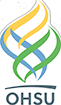 2019 ANNUAL RETREATSeptember 20th - 22nd, 2019OREGON GARDEN RESORT - Orchid Ballroom895 West Main Street, Silverton, OR 97381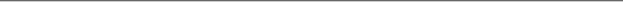 Friday, September 20th, 20193:00-5:00pm      Hotel check in at Oregon Garden Resort 5:00-6:00pm      Mixer & Happy hour6:00-7:00pm      Invited Speaker – Dr. Leigh Knodler, Washington State University                             "Salmonella enterica: should we expect the unexpected?"7:00-9:00pm      Dinner / Poster set-upSaturday, September 21st, 20197:00-8:308:30-8:408:40-9:009:00-9:209:20-9:40Complimentary breakfast Welcome/ Opening remarksGeorgiana Purdy, Purdy Lab, MMI “Structural and functional characterization of Mtb MmpL proteins”Evan Lind, Lind Lab, MMI"Defining the immune microenvironment in blood cancers"Tim Bates, Tafesse Lab, MMI “TITLE”9:40-10:00	Haley Licon, Landfear Lab, MMI“TITLE”10:00-10:20	Jake Van Winkle, Nice Lab, MMI“Microbiome-mediated interferon-lambda signaling in the intestinal epithelium”10:20-10:40	Break10:40-11:00	Nancy Haigwood, Haigwood Lab, MMI"Recent success with passive antibody treatments for viral infections"11:00-11:20	Casey Hoffman, Aballay Lab, MMI 	"Host mucin is exploited by Pseudomonas aeruginosa during infection to access monosaccharides required for successful colonization"11:20-11:40	Tyler Franklin, Pruneda Lab, MMI	"A high-throughput assay for monitoring ubiquitination in real-time"11:40-12:00	Jeff Nolz, Nolz Lab, MMI	"CD4+ T cell activation during cutaneous and visceral leishmaniasis"12:00-4:00	Lunch / Soccer Game at Robert Frost Elementary / Free Time4:00-5:005:00-7:007:00-9:007:00-9:009:00-9:10	9:10-9:30	9:30-9:50              9:50-10:1010:10-10:30	10:30-10:50 Invited Speaker - Dr. Julie Overbaugh, Fred Hutch “Studies of the immune responses in mother to child transmission of HIV”Poster Session / Happy Hour Dinner / Poster take downSunday, September 22nd, 2019Complimentary breakfast / Room Check Out2019 Sears Award – Lotus RoomBill Messer, Messer Lab, MMI“TITLE”Bahareh Ajami, Ajami Lab, MMI“Defining the Immunological Roles of Myeloid Cells in Neurodegenerative Diseases”Isabella Rauch, Rauch Lab, MMI“Consequences of inflammasome activation in intestinal tuft cells”Stone Doggett, Infectious Diseases “TITLE”Debbie Lewinsohn, Lewinsohn Lab, Infectious Disease                             “Recent success with passive antibody treatments for viral infections”  10:50am           Final wrap up 	Posters:Marco Sanchez (Landfear)Diana Ortiz and Corinne Fargo (Landfear)Patrick Flynn (Lind)(Aballay)(Aballay)(Aballay)(Nice)(Nice)Sam Hobbs (Nolz) Jake Harbour (Nolz) Cam Roberts (Pruneda) Justine Nguyen (Pruneda) Jules Weinstein (Tafesse) Ilaria Merutka (Tafesse) Scotty Farley (Tafesse) Zoe Lyski (Messer)Flic Coulter (Messer) Kyle Romine (Tyner/Lind)  Mariya Shapiro (Haigwood) Additional Details:Soccer at the retreat: The soccer field we will be using is located just across from the Oregon Garden Resort at Robert Frost Elementary School. The address is 201 Westfield St. Silverton and from the Resort it is your first right turn followed by your first left turn. 